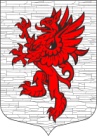 СОВЕТ ДЕПУТАТОВМУНИЦИПАЛЬНОГО ОБРАЗОВАНИЯЛОПУХИНСКОЕ СЕЛЬСКОЕ ПОСЕЛЕНИЕМО ЛОМОНОСОВСКИЙ МУНИЦИПАЛЬНЫЙ РАЙОНЛЕНИНГРАДСКОЙ ОБЛАСТИтретий созыв22 декабря   2015 года                                                                   д. ЛопухинкаРЕШЕНИЕ № 104Об утверждении заключения о результатах публичных слушаний по внесению изменений в Правила землепользования и застройки муниципального образования Лопухинское сельское поселение  Ломоносовского муниципального района Ленинградской области  применительно к части территории поселения в   населённых  пунктах: д.  Лопухинка, д. Глобицы, д. Воронино,  д. Горки,  д. Старые Мёдуши, д. Новая Буря,  д. Заостровье,  д. Муховицы,  применительно к части территории поселения в населённых пунктах: д. Флоревицы,  д. Верхние Рудицы,  д. Извара, д. Савольщина, д. Никольское утверждённые решениями Совета депутатов муниципального образования Лопухинское сельское поселение от 22 сентября 2011года № 26, от 1 декабря 2011 года № 33 Рассмотрев представленные материалы, протоколы публичных слушаний назначенные решением № 68 от 11 августа 2015 года, заключение о результатах  публичных слушаний, по внесению изменений в Правила землепользования и застройки муниципального образования Лопухинское сельское поселение  Ломоносовского муниципального района Ленинградской области  применительно к части территории поселения в   населённых  пунктах: д.  Лопухинка, д. Глобицы, д. Воронино,  д. Горки,  д. Старые Мёдуши, д. Новая Буря,  д. Заостровье,  д. Муховицы,  применительно к части территории поселения в населённых пунктах: д. Флоревицы,  д. Верхние Рудицы,  д. Извара, д. Савольщина, д. Никольское утверждённые решениями Совета депутатов муниципального образования Лопухинское сельское поселение от 22 сентября 2011года № 26, от 1 декабря 2011 года № 33, Совет депутатов муниципального образования Лопухинское сельское поселение решил:1. Утвердить Заключение о результатах публичных слушаний по внесению изменений в Правила землепользования и застройки муниципального образования Лопухинское сельское поселение Ломоносовского муниципального района Ленинградской области  применительно к части территории поселения в   населённых  пунктах: д.  Лопухинка, д. Глобицы, д. Воронино,  д. Горки,  д. Старые Мёдуши, д. Новая Буря,  д. Заостровье,  д. Муховицы,  применительно к части территории поселения в населённых пунктах: д. Флоревицы,  д. Верхние Рудицы,  д. Извара, д. Савольщина, д. Никольское утверждённые решениями Совета депутатов муниципального образования Лопухинское сельское поселение от 22 сентября 2011года № 26, от 1 декабря 2011 года № 33 (согласно приложению)2. Настоящее решение вступает в силу с момента его принятия.3. Настоящее Решение  опубликовать в газете «Балтийский  луч», разместить (обнародовать) на официальном сайте МО Лопухинское сельское поселение в информационно-телекомуникационной сети Интернет по адресу «лопухинское-адм.рф».Заместитель председателя  Совета депутатов МО Лопухинское СП			                   З.И. Русанова												   				УТВЕРЖДЕНО решением Совета депутатов							МО Лопухинское сельское поселение 							от 22 декабря 2015 года № 104							(приложение)Заключение о результатах публичных слушанийПубличные слушания назначены Решением № 68 «О назначении публичных слушаний по внесению изменений в Правила землепользования и застройки муниципального образования Лопухинское сельское поселение Ломоносовского муниципального района Ленинградской области применительно к части территории поселения в населённых пунктах: д. Лопухинка, д. Глобицы, д. Воронино, д. Горки, д. Старые Мёдуши, д. Новая Буря, д. Заостровье, д. Муховицы, применительно к части территории поселения в населённых пунктах: д. Флоревицы, д. Верхние Рудицы, д. Извара, д. Савольщина, д. Никольское утверждённые решениями Совета депутатов муниципального образования Лопухинское сельское поселение от 22 сентября 2011года № 26, от 1 декабря 2011 года № 33.» от 11.08.2015.	Дата и место проведения публичных слушанийВопросы, поступившие от граждан и их объединений в ходе публичных слушаний:Общее количество участвующих в публичных слушаниях составило 115 человек, что составляет 3,7% от общего числа проживающих в поселении.Количество проголосовавших «ЗА» проект по внесению изменений в Правила землепользования и застройки Лопухинского сельского поселения составило 92%, «НЕТ» 2%, «ВОЗДЕРЖАЛИСЬ» 6%.По результатам публичных слушаний рекомендуется после утверждения Генерального плана МО Лопухинское сельское поселение в установленном законодательством порядке внести изменения в Правила землепользования и застройки Лопухинского сельского поселения в пункте 1, 2 и 3 вопросов, указанных выше. Рекомендуем принять Правила землепользования и застройки Лопухинского сельского поселения с последующим внесением изменений согласно действующему законодательству. Председатель комиссии							(заместитель Председателя Совета депутатов З.И. Русанова)Разработчик									 (генеральный директор Иваненко В. Б)Протокол вел									 (специалист 1 категории администрации Е.А.Иванова)№п/пДата, времяпроведенияНаселенный пунктМесто проведения1.27 октября в 11.00дер. Верхние Рудицына развилке ул. Центральная и ул. Полевая (Ленинградская область, Ломоносовский район, дер. Верхние Рудицы, ул. Центральная, ул. Полевая)2.27 октября в 12.00дер. Ворониноу бывшего магазина (Ленинградская область, Ломоносовский район, дер. Воронино)3. 27 октября в 13.00дер. Флоревицыу дома № 2 (Ленинградская область, Ломоносовский район, д. Флоревицы д. 2)4. 27 октября в 14.00дер. Глобицыв здании дома культуры (Ленинградская область, Ломоносовский район, деревня Глобицы, ул. Героев)5. 28 октября в 11.00дер. ИзвараЛенинградская область, Ломоносовский район, дер. Извара6.28 октября в 12.00дер. СавольщинаЛенинградская область, Ломоносовский район, дер. Савольщина7. 28 октября в 13.00дер. НикольскоеЛенинградская область, Ломоносовский район, д. Никольское8.28 октября в 14.00дер. Горкина автобусной остановке (Ленинградская область, Ломоносовский район, деревня Горки)9.28 октября в 15.00дер. Старые Мёдушиул. Медовая, площадка возле дома № 1 (Ленинградская область, Ломоносовский район, д. Старые Мёдуши, ул. Медовая)10.29 октября в 11.00дер. Новая Буряна развилке ул. Шоссейная и ул. Полевая (Ленинградская область, Ломоносовский район, дер. Новая Буря, ул. Шоссейная, ул. Полевая);11. 29 октября в 12.00дер. Заостровьеу бывшего магазина (Ленинградская область, Ломоносовский район, дер. Заостровье)12. 29 октября в 13.00дер. Муховицывозле автобусной остановки (Ленинградская область, Ломоносовский район, д. Муховицы)13.30 октября в 15.00дер. Лопухинкав здании дома культуры (Ленинградская область, Ломоносовский район, дер. Лопухинка, ул. Первомайская, д.1-в)№ п.п.ФИОЗамечания и предложенияОтвет представителя проектной организации1Степаненко А.В.устранить ошибку и включить в границы д. Горки кадастровый квартал 47:14:0810006 с расположенными на нем многоквартирными и придомовой территорией и присвоить зону Ж1.устранить ошибку и включить в границы д. Горки кадастровый квартал 47:14:0810005 с расположенными на нем огородами, выпасами скота, принадлежащего местным жителям и присвоить ему вид разрешенного использования «сельскохозяйственное использование»для кадастрового квартала 47:14:081002 предусмотреть выделение и установление двух зон: «жилая» и «производственная» в связи с тем, что на данном квартале, помимо жилых домохозяйств, расположено также производственно-складское здание, в отношении которого наше хозяйство ведет работы по вовлечению в хозяйственный оборот.данный вопрос возможно решить путем корректировки границ населенного пункта, что относится к компетенции Генерального плана Лопухинского сельского поселения. Обратитесь в письменном виде к разработчикам Генерального плана Лопухинского сельского поселения и примите участие в публичных слушаниях 30 ноября по внесению изменений в Генеральный план МО Лопухинское сельское поселение МО Ломоносовский район Ленинградской области.данный вопрос возможно решить путем корректировки границ населенного пункта, что относится к компетенции Генерального плана Лопухинского сельского поселения. Обратитесь в письменном виде к разработчикам Генерального плана Лопухинского сельского поселения и примите участие в публичных слушаниях 30 ноября по внесению изменений в Генеральный план МО Лопухинское сельское поселение МО Ломоносовский район Ленинградской областивопрос принят к рассмотрению. Данные изменения возможно осуществить путем внесения изменений в Генеральный план, обратитесь в письменном виде к разработчикам Генерального плана Лопухинского сельского поселения и примите участие в публичных слушаниях 30 ноября по внесению изменений в Генеральный план МО Лопухинское сельское поселение МО Ломоносовский район Ленинградской области.